Светильники светодиодные стационарные, для наружного освещения, т.м. «Feron», серии: DHмодели: DH109Инструкция по эксплуатации и технический паспортОписание.Светильники светодиодные стационарные ТМ “Feron” серии DH предназначены для наружного декоративного освещения и создания световых эффектов архитектурных объектов, фасадов зданий и пр.Светильники имеют защиту от попадания пыли и воды IP54 и могут быть использованы все помещений.Светильники предназначены для работы в сети переменного тока с номинальным напряжением 230В/50Гц. Качество электроэнергии должно удовлетворять  ГОСТ Р 32144-2013.Светильники не предназначены для использования на средствах наземного и водного транспорта, а также во взрывопожароопасных зонах.Технические характеристики.*представленные в данном руководстве технические характеристики могут незначительно отличаться в зависимости от партии производства, производитель имеет право вносить изменения в конструкцию продукта без предварительного уведомления (см. на упаковке).Комплектация.Светильник.Монтажный комплект.Инструкция по эксплуатации.Коробка упаковочная.Меры предосторожности.Все работы по монтажу и подключению светильников должны выполняться квалифицированным персоналом, имеющим соответствующие допуски на проведение данного вида работ.Монтаж, подключение и обслуживание светильников осуществляется только при отключенном электропитании.Запрещена эксплуатация светильника с поврежденной изоляцией питающего кабеля, поврежденным корпусом или без рассеивателя.Запрещена эксплуатация светильников в сетях  не отвечающих требованиям ГОСТ Р 32144-2013.Эксплуатация светильников без подключения провода защитного заземления запрещена.Радиоактивные и ядовитые вещества в состав светильника не входят.При наружной эксплуатации светильников, места присоединения проводов к питающей сети должны быть дополнительно герметизированы.Подключение.Извлеките светильник из упаковки, проверьте внешний вид и наличие всей необходимой комплектации.Перед установкой светильника убедитесь, что электрическое питание сети отключено. Подключение светильника необходимо осуществлять через устройство защитного отключения, рассчитанное на дифференциальный ток не более 30мА.Помните, что при наружной установке все места электрических соединений должны быть надежно изолированы и герметизированы. Осуществите подвод кабеля питания к месту установки светильника. Фаза питающего кабеля должна подаваться через защитный автоматический выключатель на 10А. Кабель должен содержать три провода: фазу, нейтраль и провод защитного заземления.Для монтажа светильников воспользуйтесь схемой:Включите питание.Техническое обслуживание.Обслуживание светильника проводить только при отключенном электропитании.Протирку от пыли корпуса и оптического блока светильника осуществлять сухой мягкой тканью по мере загрязнения.Характерные неисправности и способы их устраненияЕсли после произведенных действий светильник не загорается, то дальнейший ремонт нецелесообразен (неисправимый дефект). Обратитесь в место продажи светильника.ХранениеСветильники хранятся в картонных коробках в ящиках или на стеллажах в сухих отапливаемых помещениях.ТранспортировкаСветильник в упаковке пригоден для транспортировки автомобильным, железнодорожным, морским или авиационным транспортом.Утилизация.Светильники не содержат в составе дорогостоящих или токсичных материалов и комплектующих деталей, требующих специальной утилизации. По истечении срока службы светильник необходимо разобрать на детали, рассортировать по видам материалов и утилизировать как твердые бытовые отходы.СертификацияПродукция сертифицирована на соответствие требованиям ТР ТС 004/2011 «О безопасности низковольтного оборудования», ТР ТС 020/2011 «Электромагнитная совместимость технических средств», ТР ЕАЭС 037/2016 «Об ограничении применения опасных веществ в изделиях электротехники и радиоэлектроники». Продукция изготовлена в соответствии с Директивами 2014/35/EU «Низковольтное оборудование», 2014/30/ЕU «Электромагнитная совместимость».Информация об изготовителе и дата производстваСделано в Китае. Изготовитель: «NINGBO YUSING LIGHTING CO.,LTD» Китай, No.1199,MINGGUANG RD.JIANGSHAN TOWN,NINGBO,CHINA / Нинбо Юсинг Лайтинг, Ко.,  № 1199, Минггуан Роуд, Цзяншань Таун, Нинбо, Китай. Официальный представитель в РФ / Импортер: ООО «СИЛА СВЕТА» Россия, 117405, г. Москва, ул. Дорожная, д. 48, тел. +7(499)394-69-26. Дата изготовления нанесена на корпус светильника в формате ММ.ГГГГ, где ММ – месяц изготовления, ГГГГ – год изготовления.Гарантийные обязательства.Гарантийный срок на товар составляет 2 года (24 месяца) со дня продажи. Гарантия предоставляется на качество сборки светильника и работоспособность светодиодного модуля и электронных компонентов.Гарантийные обязательства осуществляются на месте продажи товара, Поставщик не производит гарантийное обслуживание розничных потребителей в обход непосредственного продавца товара.Началом гарантийного срока считается дата продажи товара, которая устанавливается на основании документов (или копий документов) удостоверяющих факт продажи, либо заполненного гарантийного талона (с указанием даты продажи, наименования изделия, даты окончания гарантии, подписи продавца, печати магазина).В случае отсутствия возможности точного установления даты продажи, гарантийный срок отсчитывается от даты производства товара, которая нанесена на корпус товара в виде надписи, гравировки или стикерованием. Если от даты производства товара, возвращаемого на склад поставщика прошло более двух лет, то гарантийные обязательства НЕ выполняются без наличия заполненных продавцом документов, удостоверяющих факт продажи товара.Гарантийные обязательства не выполняются при наличии механических повреждений товара или нарушения правил эксплуатации, хранения или транспортировки.Срок службы изделия составляет 3 года.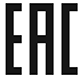 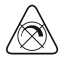 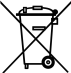 МодельDH109Мощность, Вт10Напряжение питания230В/50ГцСветовой поток, лм520Тип и количество светодиодовCOB 2LEDУгол рассеивания70°Цветовая температура3000K, 4000К (см. на упаковке)Индекс цветопередачи Ra≥80Коэффициент мощности≥0.5Габаритные размеры, ммСм. на упаковкеЦвет корпусаСм. на упаковкеМатериал корпусаАлюминийМатериал рассеивателяСтеклоСтепень защиты от пыли и влагиIP54Класс защиты от поражения токомIТемпература эксплуатации-40…+40oCКлиматическое исполнениеУ1Срок службы светодиодов30000 часовDH109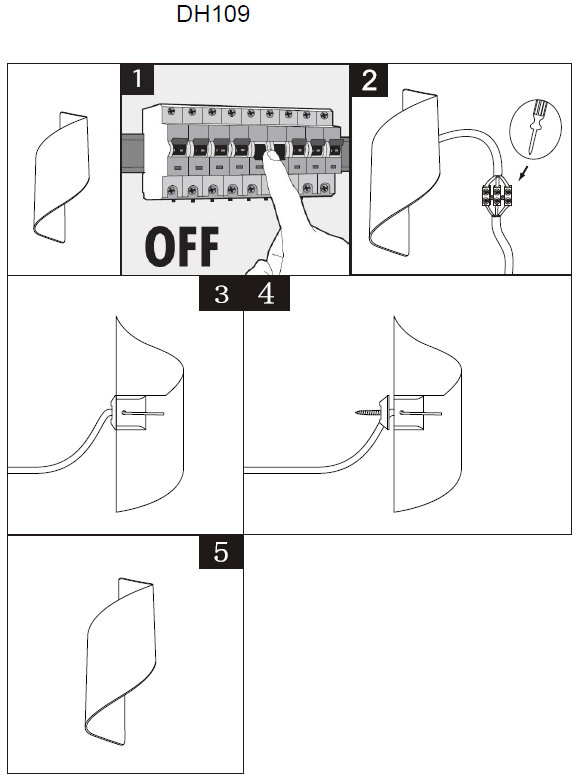 Снимите основание светильника, выкрутив сбоку два удерживающих винта. Для этого используйте шестигранный ключ. Затем, используя основание светильника (Рис. 1), просверлите в монтажной поверхности два отверстия и вставьте в отверстия пластиковые дюбели. Закрепите основание светильника на монтажной поверхности при помощи двух саморезов.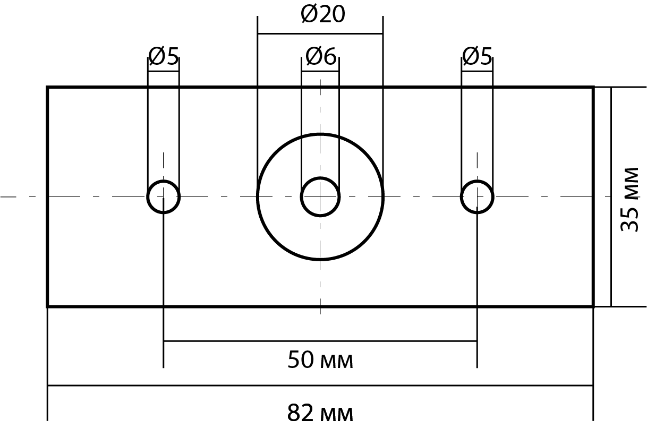 Рис. 1 Основание светильникаОсуществите подключение проводов питающего кабеля к проводам светильника с помощью клеммной колодки.Закрепите светильник на основание закрутив боковые винты шестигранным ключом. Внешние проявления и дополнительные признаки неисправностиВероятная причинаМетод устраненияПри включении питания светильник не работаетОтсутствует напряжение в питающей сетиПроверьте наличие напряжения питающей сети и, при необходимости, устраните неисправностьПри включении питания светильник не работаетПлохой контактПроверьте контакты в схеме подключения и устраните неисправностьПри включении питания светильник не работаетПоврежден питающий кабельПроверьте целостность цепей и целостность изоляции